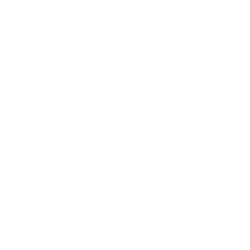  CẢNH BÁO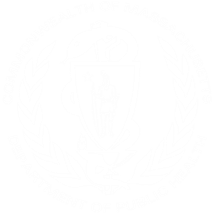 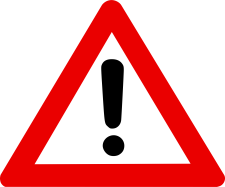 Vùng Hạ Lưu Sông Mystic                              Vùng bao gồm hạ lưu Sông Mystic và Nhánh Sông Chelsea.                               Đây là nơi tuyệt vời để câu cá.                              Ăn cá ở vùng này có thể khiến quý vị bị bệnh.                               Cá ở vùng bị ô nhiễm có thể trông vẫn khỏe mạnh.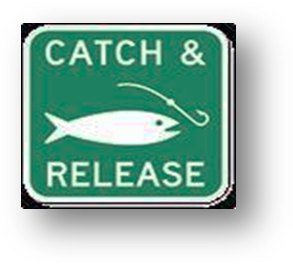 Mọi người đều có thể bắt và thả cá. Hầu hết mọi người không ăn cá bắt từ vùng này. Không được phép bắt động vật có vỏ trong vùng này. Mọi người không nên bắt hoặc ăn bất kỳ loại động vật có vỏ nào từ vùng nước này, bao gồm hàu, sò, trai, cua và tôm hùm. 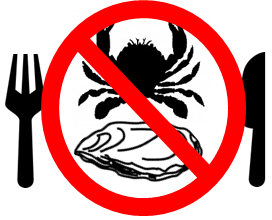 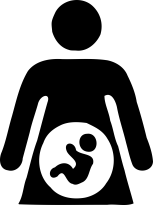 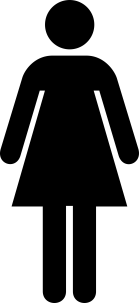 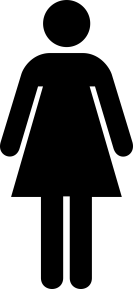 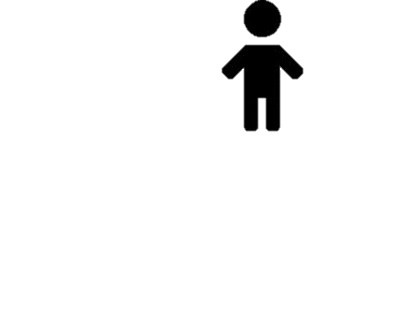 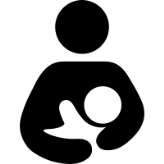 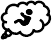 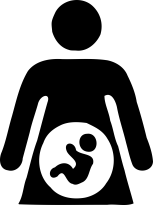 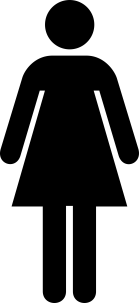 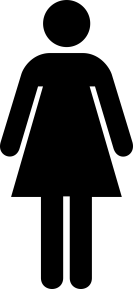 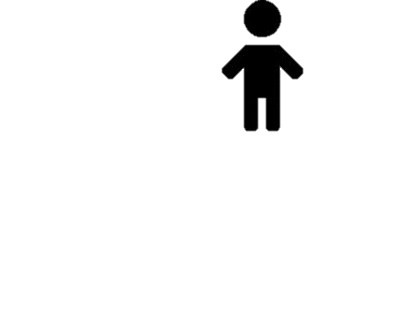 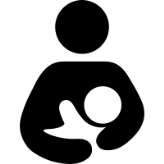 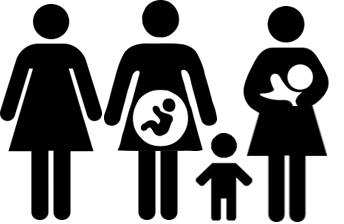 Trẻ em dưới 12 tuổi, phụ nữ có thai và đang cho con bú, và phụ nữ có thể mang thai không nên ăn cá hay động vật có vỏ được bắt từ vùng này.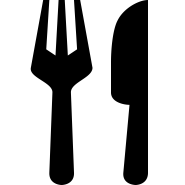 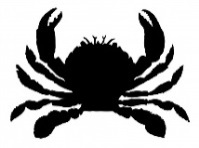 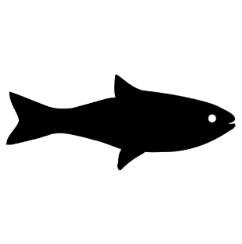 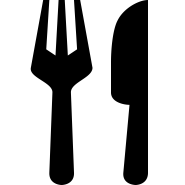 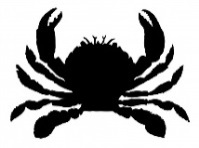 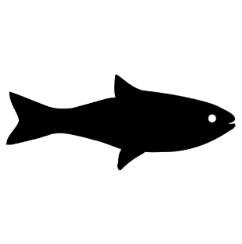 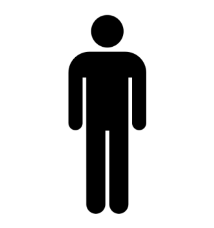 Những người khác CHỈ nên ăn cá lam hoặc cá vược sọc ở vùng nước này. 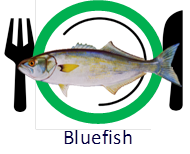 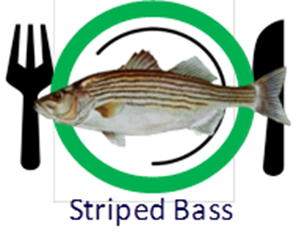 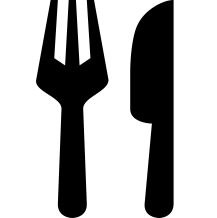 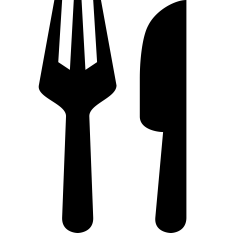 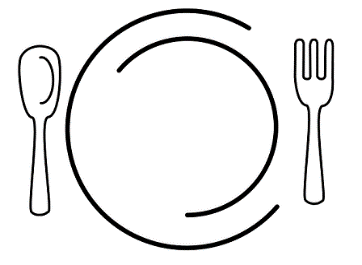 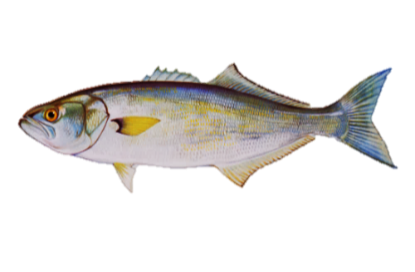 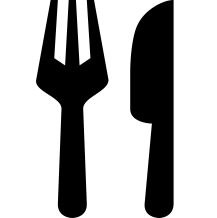 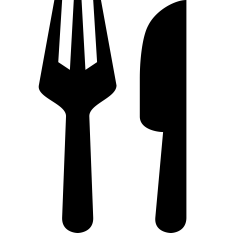 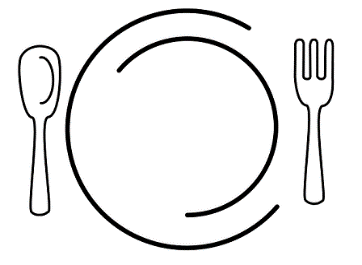 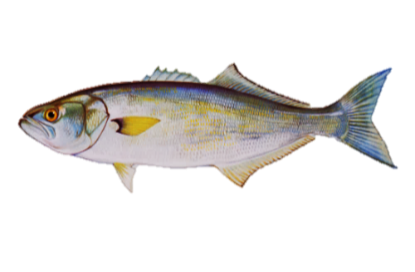 